Мастер – класс для детей и родителей по бумагопластике«Венок для мамы»Цель мастер-класса: познакомить со способом изготовления  венка из цветов, используя цветную бумагу и картон.Задачи:познакомить с последовательностью изготовления венка;познакомить со способами вырезания цветов и листьев разной формы из бумаги;способствовать созданию собственного творческого замысла при выполнении поделки;продолжать совершенствовать навык работы с ножницами;способствовать рациональному использованию  материалов для творчества;воспитывать интерес к процессу изготовления венка;воспитывать бережное отношение к природе;развивать   мелкую моторику рук, творческое воображение, интерес к процессу изготовления венка;создать доброжелательную атмосферу для совместного творчества детей и их родителей;способствовать развитию партнёрских отношений между детьми и их родителями в процессе изготовления венка;используя музыкальное сопровождение, создать праздничную атмосферу в преддверии предстоящего праздника.Оборудование: цветной картон, цветная бумага разных цветов, клей или степлер (по желанию), кисточка, ножницы, карандаш.Ход мастер – класса:Воспитатель: Улыбка мамы (Т. Шорыгина)
Ничего милее нет
Маминой улыбки –
Словно вспыхнет солнца свет,
Мрак развеет зыбкий!
Словно хвостиком блеснет,
Золотая рыбка –
Радость сердцу принесет
Мамина улыбка!Ребята, а вы любите, когда ваши мамы улыбаются?А  скажите мне, пожалуйста, а что мы можем сделать для того, что бы наши мамы улыбались?Дети: ответы детей.Воспитатель: А почему я сегодня с вами начала разговор, именно о маме?Дети: Скоро мамин праздник – 8 марта.Воспитатель: Наши мамы сегодня очень красивые, нарядные. Вы со мной согласны? Давайте мы сделаем нашим мамам комплименты?Дети: делают мамам компоненты.На мольберте портрет женщиныВоспитатель: Ребята, на этом портрете нарисована чья – то мама.  Я  хотела б сделать этой маме подарок, который   её сделает очень красивойВоспитатель украшает портрет мамы, прикрепляет к голове венок из бумажных цветов.Воспитатель: Понравилось вам это украшение? Как называется это украшение на голове нашей мамы?Дети: Это венок.Воспитатель: Из чего состоит это венок?Дети: Венок состоит из цветов.
Ребёнок:ПодарокИз цветной бумаги Вырежу кусочек.Из него я сделаюМаленький цветочек.Мамочке подарокПриготовлю я.Самая красивая Мама у меня!Воспитатель: Венок - одно из самых простых и изысканных украшений! Плетение их из живых цветов всегда было популярно в нашей стране. Я предлагаю вам сплести венок. Только использовать будем не живые цветы, а цветы из бумаги. Как вы думаете, почему?Дети:  Живые цветы быстро завянут.Воспитатель: Совершенно верно, они быстро завянут, и красота венка быстро потеряет свои свойства, поэтому мы сделаем венок из бумаги. Мальчики будут делать венки для своих мам, а мамы девочек будут делать венки для своих дочек.Сегодня мы будем делать вот такой венок.Воспитатель показывает образец венка.Воспитатель: Рассмотрите внимательно венок. Из каких материалов сделан венок? Из каких элементов сделан венок? При помощи чего мы можем скрепить наши детали?На ваших столах разложены инструменты и материалы. Давайте вспомним правила работы с ножницами и клеем.Правила безопасной работы с ножницами.1. Постарайся соблюдать порядок на своем рабочем месте в течение всего занятия.2. Работай ножницами только на своём рабочем месте, под руководством воспитателя.3. Следи за движением лезвий во время работы.4. Ножницы клади кольцами к себе.5. Подавай ножницы всегда кольцами вперед.6. Не оставляй ножницы открытыми.7. Не играй с ножницами, не подноси ножницы к лицу.8. Используй ножницы только по назначению.Правила безопасной работы с клеем.1. При работе с клеем пользуйся кисточкой, если это требуется. После работы обязательно вымой кисточку.2. Излишки клея убирай салфеткой, осторожно прижимая.3. При работе с клеем – карандашом не оставляй открытым после работы.4. Когда закончил работу, руки тщательно вымой с мылом.Этапы выполнения работы:Возьмём лист  картона. Отрежем от него две полоски одинаковой ширины. Скрепим их между собой степлером, их общая длина должна быть равна окружности головы.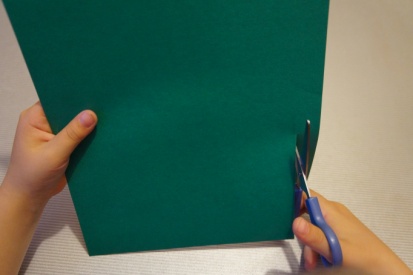 Основа нашего венка готова.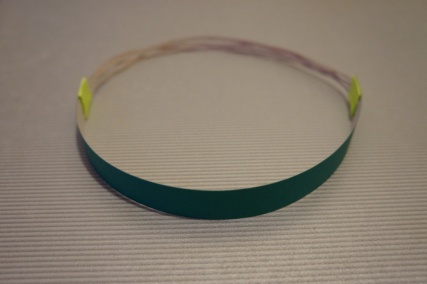 Теперь приступим к изготовлению цветов. Возьмём кусочек цветной  бумаги квадратной формы. От размера квадрата будет зависеть размер цветка. Сложим квадрат пополам. Согнём углы к середине.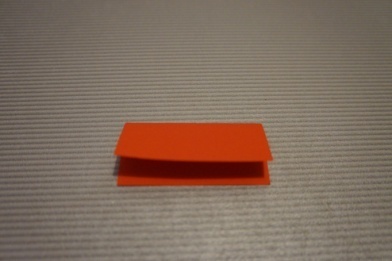 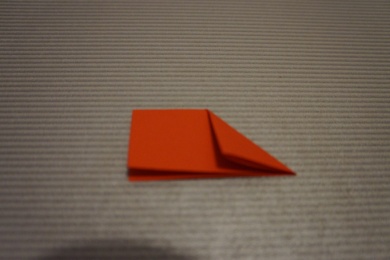 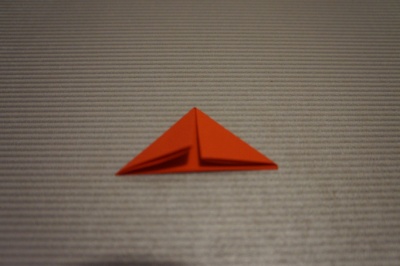 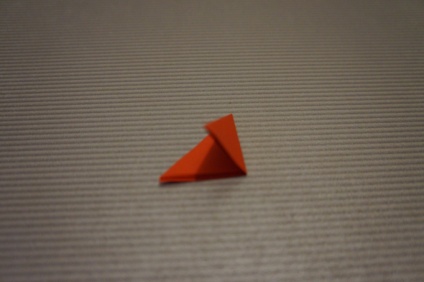 Нарисуем контур листьев будущего цветка и вырежем их. 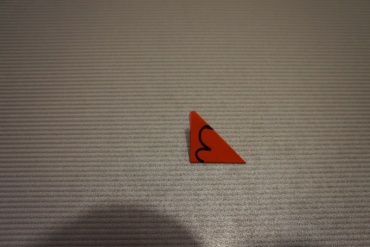 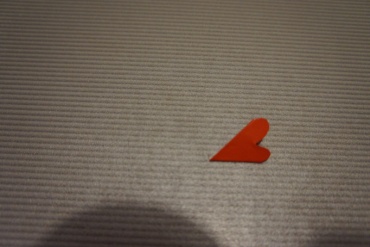 Вырежем нужное нам количество цветов. Цветы могут быть разного размера, формы и цвета. Всё будет зависеть от вашей фантазии.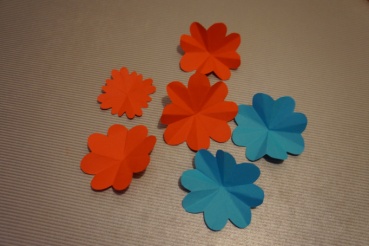 Нарисуем небольшой кружок, размером, соответствующим середине цветка и вырежем. Используя карандаш, загнём края круга.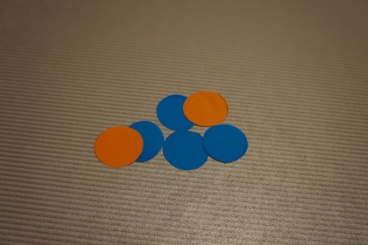 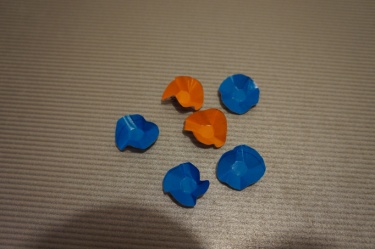 Приклеим серединку к цветку.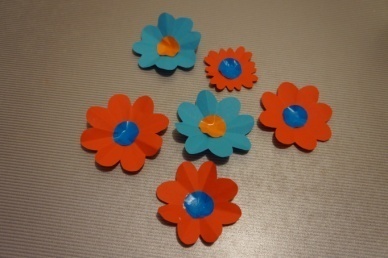 Для изготовления листьев возьмём прямоугольник, согнём его пополам, нарисуем контур листа, вырежем по контуру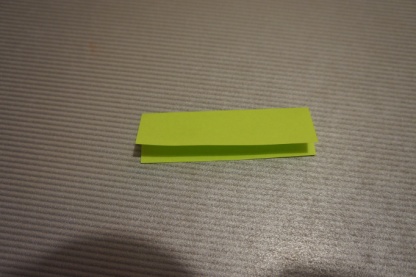 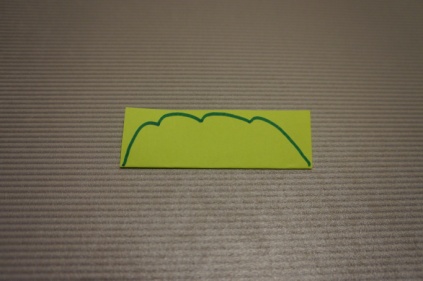 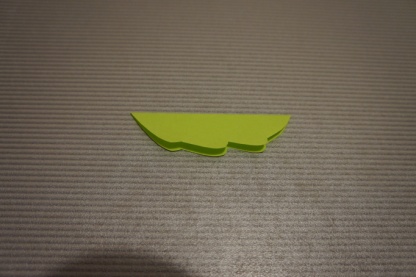 Для того, чтобы листья казались объёмными согнём полученный лист несколько раз и прогладим линии сгиба. Лист получиться объёмным.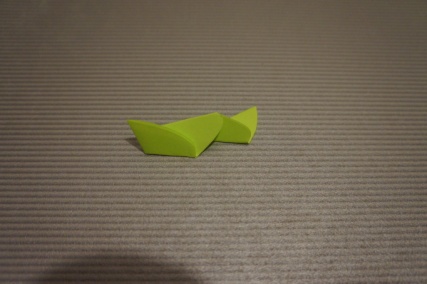 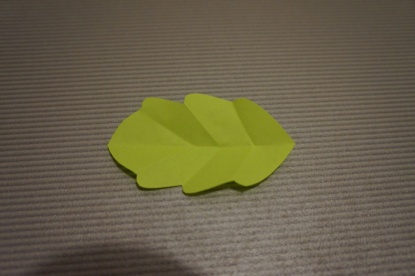 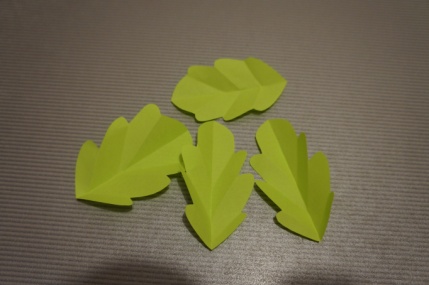 Приклеим цветы и листья к основанию венка. Их последовательность и расположение – это ваша фантазия. Вместо клея можно использовать степлер.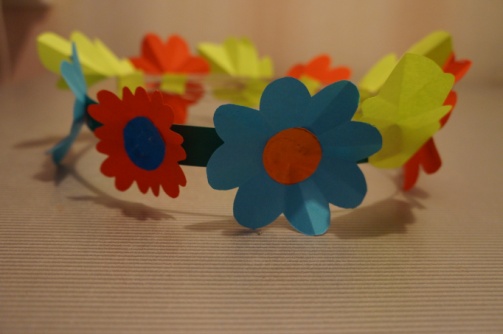 Наш венок готов! Посмотрите, как эффектно он смотрится!Воспитатель: Я предлагаю примерить венки. Сыновья одевают венки мамам, а мамы дочек одевают венки дочкам. Скажите мне ребята, а какие венки у нас получились?Дети: ответы детей.Воспитатель: Мамы,  а понравились ли вам подарки наших детей?Мамы: ответы мам.